Español I							Nombre-					Cultura- GeographyCentral America / América Central				Country					CaptialM														G														E 														H														N														C														P														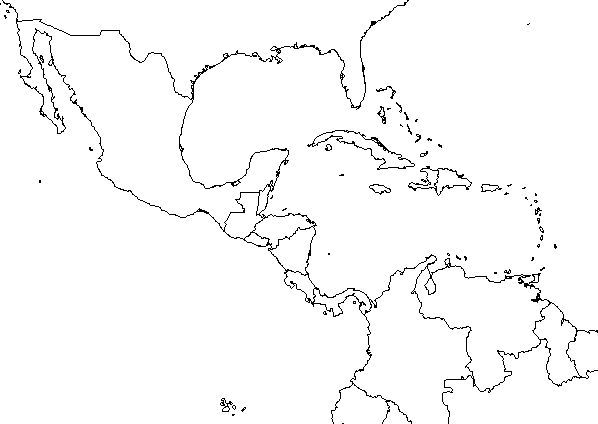 